SMLOUVA O POSKYTOVÁNÍ SLUŽEB V OBLASTI BEZPEČNOSTINíže uvedeného dne, měsíce a roku se smluvní strany:Objednatel:Nemocnice Nymburk s.r.o.se sídlem:	Boleslavská třída 425/9, 288 02 NymburkIČO:	28762886DIČ:	CZ28762886zastoupena:	…………………………………, jednatelkouBankovní spojení:	Komerční bankaČíslo účtu:	43-4366870287/0100oprávněná osoba ve věcech smluvních:	……………………………, jednatelkaoprávněná osoba ve věcech technických:	………………………….., technicko – provozní náměstekv dalším textu uváděna pouze jako „Objednatel“a Poskytovatel:BLESK Servis s.r.o.se sídlem:	J. Mařánka 1163, 399 01 MilevskoIČO:	27607429DIČ:	CZ27607429zapsaná v obch. rejstříku vedeném u rejstříkového soudu v Č. Budějovicích, oddíl C, vložka 29320zastoupená: ………………………………, jednatelBankovní spojení: ČSOB, a.s.Číslo účtu: 333309954/0300v dalším textu uváděna pouze jako „Poskytovatel“na základě úplného vzájemného souhlasu o všech níže uvedených ustanoveních a s úmyslem být touto smlouvou právně vázánydohodlyv souladu   s příslušnými   ustanoveními   obecně   závazných   právních   předpisů,   a   to   zejména    s ustanoveními § 1746 odst. 2 a následujícími zákona č. 89/2012 Sb., občanský zákoník, v účinném zněnína tétoSMLOUVĚ O POSKYTOVÁNÍ SLUŽEB V OBLASTI BEZPEČNOSTIč. 1/2024(v dalším textu uváděna pouze jako „Smlouva“) takto:Předmět a účel SmlouvyPředmětem této Smlouvy je úprava vzájemných vztahů Objednatele a Poskytovatele, jakožto smluvních stran této Smlouvy, v souvislosti s činností Poskytovatele pro Objednatele, spočívající v poskytování služeb v oblasti bezpečnosti, a to služeb fyzické ostrahy v rozsahu a způsobem sjednaným touto Smlouvou.Poskytovatel se na základě této Smlouvy zavazuje poskytovat Objednateli na jeho účetv rozsahu a způsobem touto Smlouvou stanoveným následující služby vzdáleného dohledu:Pro veškeré shora uvedené činnosti Poskytovatele, ať již v souhrnu, v jakémkoliv vzájemném spojení či jednotlivě je nadále ve Smlouvě užíváno termínu “smluvní činnosti“. Rozsah, objem a způsob výkonu smluvních činností, uvedených v článku I. odst. 1.2. této Smlouvy, je podrobně specifikován v Příloze č. 1 této Smlouvy – Pracovní řád pro výkon bezpečnostních služeb, který tvoří nedílnou součást Smlouvy. V případě rozporu mezi obsahem této Smlouvy a přílohy č. 1 mají přednost ustanovení této Smlouvy.Za poskytování smluvních činností dle této Smlouvy se Objednatel zavazuje platit Poskytovateliúplatu, a to řádně, ve výši a dle podmínek uvedených v článku VI. této Smlouvy.Místo plnění2.1.	Poskytovatel se zavazuje poskytovat pro Objednatele službu ostrahy pro následující objekt /prostory Objednatele, které jsou místem plnění:Nemocnice Nymburk, Boleslavská třída 425/9, 288 02 Nymburk(v textu Smlouvy nadále označován termínem „Objekt“).Práva a povinnostiPoskytovatelePoskytovatel je povinen  provádět  smluvní  činnosti  řádně,  s vynaložením  odborné  péče  a v souladu s platnými právními předpisy. Poskytovatel je při plnění Smlouvy povinen vždy dbát oprávněných zájmů Objednatele a všestranně tyto jeho zájmy chránit.Poskytovatel je povinen mít a udržovat v platnosti pojištění odpovědnosti za škodu způsobenou objednateli či třetím osobám při výkonu podnikatelské činnosti Poskytovatele, která je předmětem této smlouvy, s limitem pojistného plnění ve výši minimálně 10.000.000,-Kč, a to po celou dobu platnosti této Smlouvy. V případě porušení této povinnosti je Objednatel oprávněn od této smlouvy odstoupit. Na žádost Objednatele je Poskytovatel povinen předložit Objednateli dokumenty prokazující, že pojištění v požadovaném rozsahu a výši trvá. Pokud by v důsledku pojistného plnění nebo jiné události mělo dojít k zániku pojištění, k omezení rozsahu pojištěných rizik, ke snížení stanovené min. výše pojistného plnění, nebo k jiným změnám, které by znamenaly zhoršení podmínek oproti původnímu stavu, je Poskytovatel povinen učinit příslušná opatření tak, aby pojištění bylo udrženo tak, jak je požadováno v tomto ustanovení.Za nedodržení povinnosti mít uzavřené pojištění ve stanovené výši po celou dobu plnění této Smlouvy je Poskytovatel povinen Objednateli zaplatit smluvní pokutu ve výši 1.000,- Kč za každý den prodlení nedodržení této povinnosti.Poskytovatel je povinen sdělovat Objednateli bez zbytečného odkladu informace, o nichž se dozvěděl v souvislosti s prováděním smluvních činností či které souvisejí s výkonem smluvních činností tak, aby bylo možno předcházet vzniku škody na majetku Objednatele.Poskytovatel je na základě Smlouvy zavázán vykonávat smluvní činnosti pouze prostřednictvím k tomu  způsobilých  osob,  které  byly  proškoleny  ve  stupni  potřebném  k výkonu dané pozice a splňují podmínky odborné způsobilosti vč trestné bezúhonnosti, 100% zdravotného stavu pro výkon pravidelných fyzických kontrol Objektu a aktivního zásahu v konfliktních situacích, a dále splňují veškeré další podmínky, požadované po fyzických osobách určených pro výkon činností Ostraha majetku a osob, uvedené v příloze č. 5 zákona č. 455/1991 Sb., živnostenský zákon, v platném a účinném znění.Poskytovatel je povinen předložit do 10 pracovních dnů od podpisu této Smlouvy Objednateli seznam, ve kterém uvede, jaké části předmětu smlouvy a v jakém rozsahu bude plnit prostřednictvím poddodavatele, spolu s identifikací poddodavatele a uvedením rozsahu jeho plnění, pokud mu jsou takoví poddodavatelé známi. Tento seznam bude tvořit přílohu této Smlouvy. Poddodavatelé, kteří nebyli tímto způsobem identifikováni a kteří se následně zapojí do plnění veřejné zakázky, musí být identifikováni dodatečně, a to nejpozději před zahájením plnění Smlouvy tímto poddodavatelem.Poskytovatel je oprávněn změnit poddodavatele jen v nutných a závažných případech s předchozím písemným souhlasem Objednatele.Za nedodržení povinností s oznámením nebo změnou poddodavatelů dle podmínek uvedených v této Smlouvě je Poskytovatel povinen Objednateli zaplatit smluvní pokutu ve výši 2 000,- Kč za každý jednotlivý případ porušení povinnosti.O službách poskytnutých v průběhu každého kalendářního měsíce vyhotoví Poskytovatel Výkaz poskytnutých služeb, tento výkaz bude zasílán na technický kontakt Objednatele uvedený v čl.X. odst. 10.4. této Smlouvy.Práva a povinnosti ObjednateleObjednatel se zavazuje oznámit bez prodlení všechny změny v Objektu, které mají vliv na poskytování smluvních činností ve sjednaném rozsahu či jsou způsobilé ovlivnit kvalitu reakce na alarmy bezpečnostních technologií umístěných na Objektu (např. změny dispozicev Objektu, změny v rozvodech energií, změny odpovědných a oprávněných osob, telefonních čísel na Objektu apod.).Objednatel se zavazuje předem projednat s Poskytovatelem případný záměr Objednatele pro výkon smluvních činností či obdobných činností v Objektu využít jiné subjekty než je společnost Poskytovatele, v oblasti ochrany a fyzické ostrahy osob a majetku.Objednatel se zavazuje uhradit Poskytovateli za poskytované smluvní činnosti smluvní cenu, a to včas, ve výši a dle podmínek uvedených v článku V. této Smlouvy.Úplata - Cena plněníSmluvní strany sjednaly úhradu související s plněním předmětu této smlouvy na straně Poskytovatele, hrazený Objednatelem, a to v měsíční výši 39.237,50 Kč bez DPH, a to na základě samostatné faktury, a to po celou dobu trvání smluvního vztahu.Částka bude fakturována jako částka za poskytování služeb po dobu trvání smlouvy měsíčně v pravidelných splátkách. Veškeré platby budou provedeny v Kč. K fakturovaným částkám bude připočtena DPH v zákonné výši. Cena plnění za provádění smluvních činností Poskytovatelem pro  Objednatele,  uvedených  zejména v článku I. odst.  1.2. této Smlouvy, je specifikována    v Příloze č. 2 Smlouvy - Nabídka bezpečnostních služeb, když ceny v této příloze uváděné jsou vždy uváděny bez příslušné DPH.Objednatel se zavazuje platit Poskytovateli za poskytnuté plnění úplatu - cenu plnění vždy za kalendářní měsíc, a to bezhotovostně, převodem na účet Poskytovatele uvedený na příslušném daňovém dokladu - faktuře, ve výši vyplývající z článku V., odst. 5.1. této Smlouvy. Úplata za kalendářní měsíc bude hrazena na základě daňového dokladu – faktury Poskytovatele, který bude vystavován posledního dne kalendářního měsíce, za který je úhrada úplaty nárokována. Tento den je rovněž dnem uskutečněného zdanitelného plnění. Splatnost faktur činí 30 kalendářních dní od vystavení a zaslání v elektronické podobě na adresu: fu@nemnbk.cz. Faktura musí obsahovat náležitosti daňového dokladu dle zákona č. 235/2004 Sb., o dani z přidané hodnoty a dále bude obsahovat identifikaci objednávky (smlouvy), předmět plnění a pro faktury za prováděné služby i kopii výkazu poskytnutých služeb potvrzeného oprávněnou osobou za Objednatele. Nebude-li faktura obsahovat některou náležitost nebo bude-li chybně vyúčtována cena, je Objednatel oprávněn vadnou fakturu před uplynutím lhůty splatnosti vrátit druhé smluvní straně s vytknutím nedostatků, aniž by se dostal do prodlení se splatností. Ve vrácené faktuře vyznačí Objednatel důvod vrácení. Druhá smluvní strana provede opravu vystavením nové faktury. Vrátí-li Objednatel vadnou fakturu druhé smluvní straně, přestává běžet původní lhůta splatnosti. Nová lhůta splatnosti běží opět ode dne doručení nově vyhotovené faktury.V případě prodlení Objednatele s úhradou úplaty dle článku V. odst. 5.1. resp. odst. 5.2 této Smlouvy vzniká Poskytovateli nárok na úhradu zákonného úroku prodlení.V případě, že Objednatel neuhradí Poskytovateli sjednané platby dle článku V. odst. 5.1. resp. odst. 5.2. této Smlouvy, a to ani po uplynutí desetidenní náhradní lhůty po obdržení písemné upomínky Poskytovatele, je Poskytovatel oprávněn omezit či přerušit dle vlastního uvážení rozsah smluvních činností a o tomto omezení Objednatele neprodleně informovat.Poskytovatel neodpovídá Objednateli za jakoukoliv škodu či újmu, která mu vznikne v důsledku neprovádění či omezeného provádění smluvních činností Poskytovatelem dle předchozí věty.Smluvní strany se dohodly, že ceny plnění uvedené v článku V. odst. 5.1. resp. Příloze č. 2 – Nabídka bezpečnostních služeb budou po dobu trvání Smlouvy vždy k 1. 2. příslušného kalendářního roku bez dalšího upravovány dle míry inflace vyjádřené přírůstkem průměrného ročního indexu spotřebitelských cen za uplynulý kalendářní rok, vyhlášené Českým statistickým úřadem.V případě,  že  Poskytovatel neprovede  patrolaci objektu ve stanoveném rozsahu, je povinenObjednateli zaplatit smluvní pokutu ve výši 2 000,- Kč za každý den, kdy měl patrolaci provést.V případě, že Poskytovatel v případě bezpečnostního incidentu nekontaktuje Objednatele a případně dle případu i Policii ČR, je povinen Objednateli zaplatit smluvní pokutu ve výši 10.000,- Kč za každý takový případ.Smluvní pokuty uplatňované na základě této Smlouvy budou vyúčtovány samostatným daňovým dokladem, přičemž splatnost smluvní pokuty činí 30 dnů od data jejího doručení druhé smluvní straně. Úhradou kterékoli smluvní pokuty dle této smlouvy není dotčeno právo na náhradu škody zvlášť a v plné výši. Smluvní strany tak výslovně vylučují použití § 2050 a § 2051 občanského zákoníku.Ujednání týkající se odpovědnosti za škoduPoskytovatel plně odpovídá za škody, které způsobí svou činností Objednateli a/nebo činností svých pracovníků.Vznikne-li Objednateli škoda nebo povinnost uhradit pokutu či jinou sankci v důsledku plnění pokynu, příkazu nebo nařízení Objednatele Poskytovatelem, na kterém i přes upozornění Poskytovatele Objednatel trval, neodpovídá Poskytovatel za takto vzniklou škodu, pokutu či jinou sankci.Požádá-li Objednatele kterákoli třetí osoba o zaplacení jakékoli náhrady, pokuty, či majetkové sankce z důvodu provádění smluvních činností Poskytovatelem, zavazuje se Poskytovatel, že poskytne  Objednateli  přiměřenou   součinnost   v této   věci,   včetně   odborných   posudků a konzultací. Pokud by taková škoda byla způsobena porušením Smlouvy, je Poskytovatel povinen odstranit vadu svého plnění a uhradit škodu třetí osobě, pokud to Objednatel písemně neodmítne.Požádá-li Poskytovatele kterákoli třetí osoba o zaplacení jakékoli náhrady, pokuty, či majetkové sankce z důvodu, který se přímo týká výkonu smluvních činností pro Objednatele, je Poskytovatel povinen o tom bez zbytečného odkladu Objednatele informovat. Pokud by se jednalo o nárok, jehož plnění by byl Objednatel povinen Poskytovateli nahradit, zavazuje se Poskytovatel postupovat v takové věci v součinnosti s Objednatelem, zejména tím, že nárok neuzná bez předchozího souhlasu Objednatele.Žádná smluvní strana není odpovědna za porušení svých závazků vyplývajících z této Smlouvyv důsledku  vyšší moci.  Pokud  okolnosti vyšší moci  zabrání  jedné  ze  smluvních  stran  plnitčástečně nebo úplně závazky plynoucí z této Smlouvy, pak je tato smluvní strana povinna informovat o tom písemně do pěti pracovních dnů od vzniku okolnosti vyšší moci druhou smluvní stranu. Vyšší mocí se rozumí takové okolnosti vzniklé po podepsání Smlouvy, které nastaly nezávisle na vůli smluvních stran a jsou důsledkem neobvyklých a nepředpokládaných událostí, např. teroristických útoků, hackerských útoků, ohně, povodní, přírodních katastrof, a dalších událostí, jež nemohou smluvní strany ovlivnit a překonat nebo jen za vynaložení nadměrného úsilí či nákladů.Doba trvání a skončení smlouvySmlouva bude uzavřena na dobu určitou do 31.1.2025.Smlouva nabývá platnosti dnem podpisu smluvními stranami a účinnosti dnem uveřejnění vregistru smluv.Smlouvu lze ukončit na základě písemné dohody smluvních stran či výpovědí, přičemž Smlouvu je oprávněna kterákoliv ze smluvních stran vypovědět, a to i bez udání důvodu, doručením písemné výpovědi Smlouvy druhé smluvní straně. Výpovědní lhůta činí tři (3) kalendářní měsíce a počíná plynout prvního dne měsíce následujícího po doručení písemné výpovědi druhé smluvní straně.Každá ze smluvních stran je oprávněna od této smlouvy odstoupit v případě jejího podstatného porušení druhou smluvní stranou. Pro účely této smlouvy se za podstatné porušení smluvních povinností považuje takové porušení, u kterého strana porušující smlouvu měla nebo mohla předpokládat, že při takovémto porušení smlouvy, s přihlédnutím ke všem okolnostem, by druhá smluvní strana neměla zájem smlouvu uzavřít, a to:na straně Objednatele nezaplacení smluvní ceny dle uzavřené smlouvy ve lhůtě delší 30 dní po dni splatnosti příslušné faktury, pokud bylo plnění bez vad a nedostatků, pokud Objednatel nezajistil nápravu, přestože byl Poskytovatelem na neplnění podmínek dle této smlouvy písemně upozorněn.na straně Poskytovatele, pokud ze strany Poskytovatele dojde k podstatnému porušení této smlouvy. Smluvní strany se dohodly, že za podstatné porušení smlouvy bude považováno zejména nezajištění ostrahy Objektu.Odstoupení od smlouvy musí být provedeno písemným oznámením o odstoupení, které musí obsahovat důvod odstoupení a musí být doručeno druhé smluvní straně. Účinky odstoupení nastanou okamžikem doručení písemného vyhotovení odstoupení druhé smluvní straně.Provádění smluvních činností Poskytovatelem podle této Smlouvy je považováno v souladu s § 2004 odst. 3 občanského zákoníku za nepřetržitou, respektive opakovanou činnost, když již přijatá dílčí plnění smluvních činností sama o sobě mají pro Objednatele význam a z tohoto důvodu mohou smluvní strany od této Smlouvy odstoupit jen s účinky do budoucna.Zachování mlčenlivostiPoskytovatel se zavazuje zachovávat mlčenlivost ve vztahu ke všem informacím a skutečnostem, které se dozví o Objednateli, jeho zaměstnancích, pacientech atd. v souvislosti s uzavřením a plněním smlouvy, pokud tyto informace mají povahu obchodního tajemství, osobních údajů nebo mají být z jiných důvodů chráněny před zveřejněním. Poskytovatel jepovinen nakládat s osobními údaji a zejména s údaji o zdravotním stavu, genetickými a biometrickými údaji v souladu s Nařízením Evropského parlamentu a Rady (EU) 2016/679 (GDPR) a příslušnými ustanoveními zákona č. 110/2019 Sb., o zpracování osobních údajů. Povinnost mlčenlivosti platí rovněž o skutečnostech, na něž se vztahuje povinnost mlčenlivosti zdravotnických pracovníků, zejména podle ustanovení § 51 zákona č. 372/2011 Sb., o zdravotních službách a podmínkách jejich poskytování (Zákon o zdravotních službách), a o bezpečnostních opatřeních, jejichž zveřejnění by ohrozilo zabezpečení osobních údajů. Poskytovatel se dále zavazuje, pakliže to bude v konkrétním případě relevantní, uzavřít s objednatelem smlouvu o zpracování osobních údajů dle GDPR.Obě smluvní strany se zavazují nejpozději při skončení smluvního vztahu dle této Smlouvy vrátit druhé smluvní straně veškeré písemnosti a další informace zachycené na jakémkoliv nosiči informací, které od ní převzaly v souvislosti s touto Smlouvou. Toto ustanovení se nevztahuje na běžnou obchodní korespondenci mezi smluvními stranami.Objednatel se zavazuje zachovávat mlčenlivost o všech skutečnostech a informacích týkajících se druhé smluvní strany, její obchodní, provozní, technické či jiné činnosti nebo takové činnosti jakýchkoliv třetích osob, které získají na základě této Smlouvy a/nebo v souvislosti s ní. Závazky dle tohoto odstavce Smlouvy trvají i po skončení této Smlouvy.Obě smluvní strany se zavazují, že zaváží k mlčenlivosti ve stejném rozsahu všechny své zaměstnance nebo jakékoliv třetí osoby pověřené k provádění této Smlouvy.Za nedodržení povinností mlčenlivosti dle podmínek uvedených v této Smlouvě je Poskytovatel povinen Objednateli zaplatit smluvní pokutu ve výši 50.000, - Kč, a to za každý jednotlivý případ porušení této povinnosti.Za nedodržení povinností mlčenlivosti dle podmínek uvedených v této Smlouvě je Objednatel povinen Poskytovateli zaplatit smluvní pokutu ve výši 50.000, - Kč, a to za každý jednotlivý případ porušení této povinnosti.Ochrana osobních údajůSmluvní strany jsou povinny počínat si při nakládání s osobními  údaji  souvisejícími  s  plněním této smlouvy v souladu s nařízením Evropského parlamentu a Rady (EU) 2016/679, obecné nařízení o ochraně osobních údajů (dále také jako „GDPR“).Smluvní strany jsou povinny poskytovat si pouze přesné a aktualizované osobní údaje a jsou povinny se bezodkladně informovat o jejich změnách.V případě, že předmětem plnění této smlouvy je zpracování osobních údajů pro Objednatele, je Objednatel správcem osobních údajů a Poskytovatel zpracovatelem osobních údajů. Podrobnější vymezení předmětu a doby trvání takového zpracování, jeho povahy a účelu, typu osobních údajů, kategorií subjektů údajů a práv a povinností smluvních stran stanoví zvlášť uzavřená smlouva o zpracování osobních údajů. Bez uzavření této zvláštní smlouvy v takovém případě není možné plnění dle této smlouvy poskytovat v plném rozsahu.Smluvní strany berou na vědomí, že osobní údaje smluvních stran (fyzických osob) nebo jejich zaměstnanců nutné pro uzavření, realizaci a splnění této smlouvy je možné zpracovávat bezvýslovného souhlasu těchto subjektů na základě zákonného titulu splnění smlouvy dle čl. 6 odst. 1 písm. b) GDPR. Podrobnější informace ohledně zpracování údajů Objednatele Poskytovatelem jako správcem jsou uvedeny v Příloze č. 3 této smlouvy – Informace o zpracování osobních údajůOznámeníKomunikace s Objednatelem bude probíhat v českém jazyce.Všechna oznámení, žádosti a jiná spojení, jejichž provedení se ve smyslu této Smlouvy či smluvních dokumentů očekává, se druhé smluvní straně doručí písemnou formou osobně nebo doporučeně na adresy uvedené v záhlaví této Smlouvy či v článku X. odst. 10.4. Smlouvy. Výše uvedené se netýká zasílání reportů a výstupů z bezpečnostních technologií, které jsou zasílány    v elektronické podobě Objednatelem určeným osobám nebo přístup k nimž je možný skrze softwarovou aplikaci Poskytovatele. Každá strana může změnit svoji doručovací adresu a kontaktní osobu, jestliže to písemně oznámí druhé straně alespoň patnáct (15) dní předem ve smyslu ustanovení tohoto odstavce.Není-li ve Smlouvě stanoveno jinak, potom všechny nároky vyplývající z této Smlouvy musí být uplatněny doporučeným dopisem. V případě, že se písemnost nepodaří adresátovi doručit, má se bez jakékoliv pochybnosti za to, že písemnost byla adresátu doručena třetího dne po odeslání. Za datum uplatnění nároku se v takovém případě považuje třetí den následující po datu uvedeném na podacím razítku poštovního úřadu.Odpovědní zástupci smluvních stran pro realizaci smluvních činností dle této Smlouvy:Za Objednatele:	…………………………..tel. kontakt: +420 ……………………….e-mail: ……………………………@nemnbk.czZa Poskytovatele:	………………………….tel. kontakt: +420 …………………………..e-mail: ……………………………@bleskservis.czPoskytovatel se zavazuje, že níže uvedené komunikační kanály budou dostupné Objednateliv termínech Po-Pá, 8:00 – 17:00 hod.:Změny v osobách odpovědných zástupců se smluvní strany zavazují vzájemně ohlašovat ve formě doporučeného dopisu, když okamžikem doručení takového dopisu obsahující oznámení o změně odpovědného zástupce se považuje změna v osobě odpovědného zástupce příslušné smluvní strany realizována.Nezaměstnávání zaměstnancůKaždá ze smluvních stran se zavazuje, že po dobu trvání Smlouvy a ještě jednoho roku od skončení této Smlouvy neuzavře s osobou, která je ke dni uzavření této Smlouvy pracovníkem druhé strany nebo se jím v průběhu trvání Smlouvy stane, a podílí se na poskytovánísmluvních činností podle této Smlouvy, pracovní nebo jiný obdobný poměr, příp. smlouvu o činnosti na základě živnostenského oprávnění.Pracovníkem druhé strany se rozumí osoba v pracovním nebo jiném obdobném poměru, jakož i osoba vykonávající pro smluvní stranu osobně činnost na základě živnostenského oprávnění, která vykonává svou činnost v souvislosti výkonem smluvních činností dle této Smlouvy v prostorách Objektu či mimo něj.Za porušení povinnosti stanovené v článku XI. odst. 11.1. této Smlouvy si smluvní strany dohodly smluvní pokutu ve výši 50.000,- Kč (slovy: padesát tisíc korun českých) za každý jednotlivý případ porušení závazku, když tuto smluvní pokutu je strana která zajišťovaný závazek porušila zaplatit druhé smluvní straně do patnácti dnů ode dne doručení výzvy k zaplacení. Zaplacením smluvní pokuty není dotčeno právo na náhradu škody, která porušením závazku druhé ze smluvních stran vzniklaRozhodné právo a sporySmluvní strany se dohodly, že právní vztahy touto smlouvou výslovně neupravené se řídí ustanoveními zákona č. 89/2012 Sb., občanského zákoníku.Smluvní strany se zavazují, že veškeré záležitosti týkající se smluvních činností budou navzájem konzultovat tak, aby vzájemně předešly možným sporům a nedošlo k ohrožení oprávněných zájmů ani jedné ze smluvních stran, případně škodním následkům.Smluvní strany se zavazují řešit sporné otázky smírnou cestou. V případě, že nedojde k dohodě, budou spory řešeny příslušnými soudy ČR v souladu se zákonem č. 99/1963 Sb., občanský soudní řád.Další ujednání a změny SmlouvyTato Smlouva obsahuje úplnou dohodu smluvních stran ohledně předmětu této Smlouvy a žádná jiná dohoda, prohlášení nebo příslib, neobsažené v této Smlouvě a jejich přílohách, učiněné kteroukoli ze smluvních stran, nebudou pro žádnou ze smluvních stran závazné nebo platné. Žádný projev stran učiněný při jednání o této Smlouvě ani projev učiněný po uzavření této Smlouvy nesmí být vykládán v rozporu s výslovnými ustanoveními této Smlouvy a nezakládá žádný závazek žádné ze smluvních stran. Touto Smlouvou se nahrazují v plném rozsahu veškerá předchozí ústní a písemná ujednání související s předmětem této Smlouvy. K ujednání smluvních stran před uzavřením této Smlouvy a při jednáních předcházejících vyhotovení této Smlouvy se nepřihlíží.Pokud nějaká lhůta, dojednání, podmínky nebo ustanovení této Smlouvy budou prohlášeny soudem příslušné jurisdikce za neplatné, nulitní, nedovolené nebo nevymáhatelné, ostatní ustanovení této Smlouvy zůstávají platná a účinná a není tím dotčena platnost a účinnost této Smlouvy jako celku. V takovém případě musí smluvní strany pozměnit, resp. přizpůsobit vztah založený touto Smlouvou písemnou formou tak, aby namísto takto neplatných, nulitních, nedovolených či nevymáhatelných ustanovení byla uplatněna úprava z hospodářského a obchodního hlediska co nejbližší, platná, účinná a vymáhatelná. Ukáže-li se některéustanovení této Smlouvy zdánlivým (nicotným), posoudí se vliv této vady na ostatní ustanovení Smlouvy obdobně podle § 576 občanského zákoníku.Vyskytnou-li se události, které oběma nebo jedné smluvní straně částečně nebo úplně znemožní plnění jejich povinností podle této Smlouvy, jsou smluvní strany povinny se o této skutečnosti bez zbytečného odkladu  písemně  informovat  a  společně  podniknout  kroky k jejich překonání. Nesplnění této povinnosti zakládá nárok na náhradu škody pro smluvní stranu, která se porušení Smlouvy v tomto bodě nedopustila.Závěrečná ustanoveníPokud smluvní strany v souvislosti s touto Smlouvou používají výrazy „do“, „nejpozději do“,„od“ a výrazy podobného významu, vztahující se k jakékoli časové lhůtě, pak budou vykládány tak, že zahrnují uvedené datum. Výraz „po“ bude vykládán tak, že nezahrnuje zmíněné datum.Smluvní strany sjednávají, že pohledávku dle této Smlouvy nebo Smlouvu samotnou nelze postoupit třetí osobě bez předchozího písemného souhlasu druhé smluvní strany.Za nedodržení povinnosti dle podmínky s postoupením pohledávky dle podmínek uvedených v této Smlouvě je Poskytovatel povinen Objednateli zaplatit smluvní pokutu ve výši pohledávky, která byla postoupena v rozporu s touto smlouvu. Objednatel má zároveň právo odstoupit od smlouvy.Obsah uzavřené smlouvy je možné měnit jen písemnými dodatky, podepsanými statutárními zástupci smluvních stran.Nedílnou součástí této Smlouvy jsou její přílohy:Příloha č. 1 – Pracovní řád pro výkon bezpečnostních služeb Příloha č. 2 - Nabídka bezpečnostních služebSmlouva je sepsána ve dvou vyhotoveních, z nichž každé má platnost originálu a každá ze stran obdrží jedno vyhotovení.NA DŮKAZ BEZVÝHRADNÉHO SOUHLASU SE VŠEMI SHORA UVEDENÝMI UJEDNÁNÍMI PŘIPOJUJÍ OSOBY ZASTUPUJÍCÍ SMLUVNÍ STRANY V UVEDENÝ DEN SVÉ PODPISY, ZPŮSOBEM SMLUVNÍ STRANY ZAVAZUJÍCÍM.Příloha č. 1Pracovní řád pro výkon bezpečnostních služeb v Nemocnici Nymburk s.r.o.(dále jen NEMNBK)Pracovník ostrahy je povinen být trvale přítomen v areálu NEMNBK v průběhu konané službyv čase od 20.00 do 6:00 hod.Pracovník ostrahy je povinen vykonávat během své služby pravidelné obchůzky areáluNEMNBK min. v rozsahu 5 obhlídek během služby.V rámci obhlídky areálu je pracovník ostrahy povinen kontrolovat stav majetku NEMNBK především:uzavření a uzamčení bočních vchodů do NEMNBK (vstup z ulice Nerudova a Tylova)uzavření a uzamčení vstupních dveří mimo vstup přes hl. recepci Nemocniceuzavření a uzamčení oken v přízemí budov v areáluPřípadné zjištěné závady je povinen hlásit službukonající sestře na recepci.Pracovník ostrahy je povinen vykonávat 1x obhlídku polikliniky v ulici Velké Valy (budova O) ato v čase mezi 20:00 a 21:00 hod.V rámci obhlídky polikliniky je pracovník ostrahy povinen kontrolovat tyto prostory:veřejné prostory v přízemísuterén (prostor pod schody)chodbu v 1. patře včetně toalet a čekárnyObvyklé místo výkonu práce pracovníka v čase mimo pravidelné obhlídky je v prostorách hlavní recepce NEMNBK mimo pracovní místo službukonající sestry.Pracovník ostrahy se řídí při pohybu na pracovišti hl. recepce pokyny službukonající recepčnísestry.Pracovník ostrahy je oprávněn přiměřeným způsobem aktivně zasáhnout v případě konfliktní situace s agresivním pacientem a dalších nevhodně se chovajících osob v areálu NEMNBK a současně povinen přivolat k asistenci složky Policie ČR prostřednictvím tel. čísla 158.Pracovník ostrahy je povinen během své služby dodržovat všechny platné právní normy související s výkonem a zajištěním bezpečnostní služby vč. předpisů BOZP a PO.Pracovník ostrahy je povinen zachovávat mlčenlivost o všech skutečnostech zjištěnýchv souvislosti s výkonem práce především informacích spadajících do oblasti GDPR jako jsou osobní údaje pacientů NEMNBK a informace o jejich zdravotním stavu.V Nymburce……………………………………………………	Za TPÚ……………………………………………………….………………………………………..Technicko – provozní náměstekPracovníci BLESK Servis s.r.o. pověření výkonem bezpečnostních služeb v areálu NEMNBK:…………………………………………………………	……………………………………………………….………………………………………………………….	………………………………………………………..………………………………………………………….	………………………………………………………..Příloha č. 2 Cenová nabídka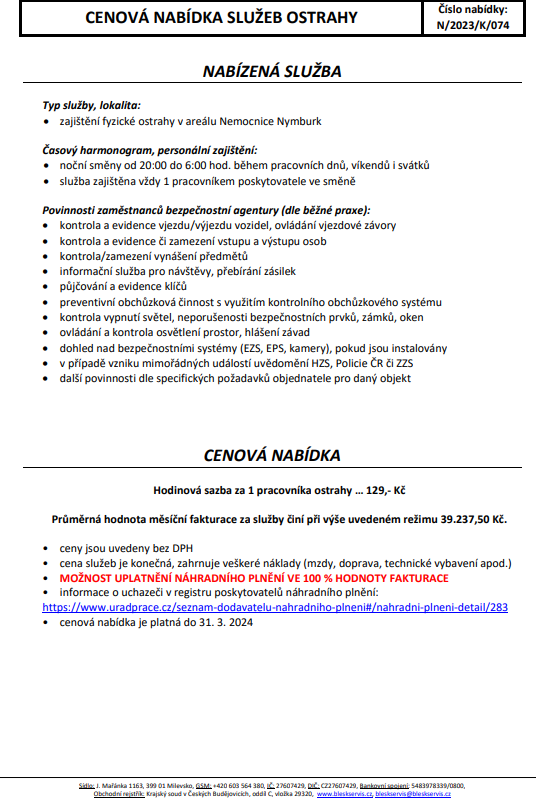 Typ plněníDoba plněníMonitoring a pravidelná fyzická kontrolaobjektuMonitoring prostor recepceAktivní řešení konfliktních situací(patrolace)Od data podpisu Smlouvy do 31.1.2025V 	dne  	V 	dne  	Nemocnice Nymburk s.r.o.BLESK Servis s.r.o.………………………………..………………………………jednatel……………………………….. ……………………. jednatel